              ผลการปฏิบัติงานของงานสืบสวนปราบปราม ประจำเดือน ตุลาคม 2566              วันที่ ๒ ต.ค.๖๖ เวลาประมาณ ๑๓.๐0 น. ภายใต้การอำนวยการ ของ พ.ต.ต.สมพร บัวหอม     สว.ตม.จว.อำนาจเจริญ มอบหมายให้ชุดสืบสวนปราบปราม ตม.จว.อำนาจเจริญ ออกตรวจพื้นที่รับผิดชอบสถานที่ก่อสร้าง และที่พักคนงาน ต.นาหว้า อ.ปทุมราชวงศา จว.อำนาจเจริญ เพื่อสกัดกั้นป้องกันการลักลอบนำคนต่างด้าวหลบหนีเข้าเมืองตาม พ.ร.บ.คนเข้าเมือง พ.ศ.2522 และการกระทำผิดกฎหมายอื่น ๆ ผลการปฏิบัติ ไม่พบการกระทำผิดกฎหมายแต่อย่างใด พร้อมทั้งได้ประชาสัมพันธ์กฎหมายให้ประชาชนทราบ      หากพบเบาะแสการกระทำความผิดโปรดแจ้ง ตม.จว.อำนาจเจริญ หรือ สายด่วน 1178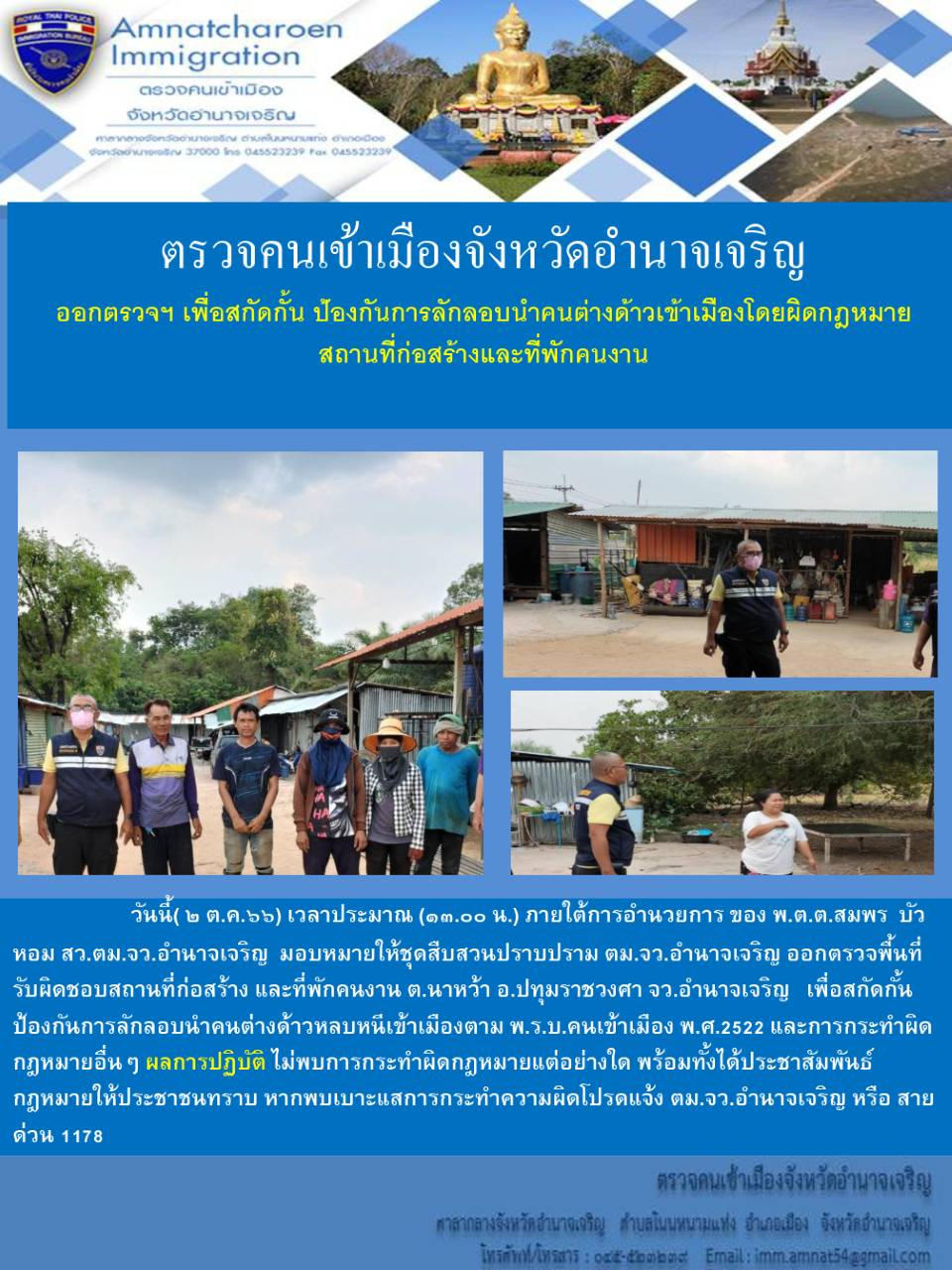              วันที่ ๑๐ ต.ค.๖๖ เวลาประมาณ ๑๓.0๐ น. ภายใต้การอำนวยการ ของ พ.ต.ท.สมพร บัวหอม    สว.ตม.จว.อำนาจเจริญ ให้ชุดสืบสวนปราบปราม ตม.จว.อำนาจเจริญ ออกสืบสวนหาข่าวในพื้นที่รับผิดชอบได้บูรณาการร่วม จนท. ชุดสืบสวนฯ สภ.เมืองอำนาจเจริญ เจ้าหน้าที่ตำรวจทางหลวง เจ้าหน้าที่ตำรวจ ส.ทท.๓ กก.๑ บก.ทท.๒ ได้ร่วมกันจับกุมดังนี้(๑)จับกุมโดยกล่าวหาว่า "มีอาวุธปืนไว้ในครอบครองฯ"*ของกลาง อาวุธปีนไทยประดิษฐ์ ๑ กระบอก๑ ราย/๑ คน ได้แจ้งการควบคุมตัวให้พนักงานอัยการและฝ่ายปกครองทราบ  เป็นที่เรียบร้อยแล้ว จึงได้นำตัวผู้ต้องหา พร้อมของกลางนำส่ง พงส.สภ.เมืองอำนาจเจริญ ดำเนินการตามกฎหมายต่อไป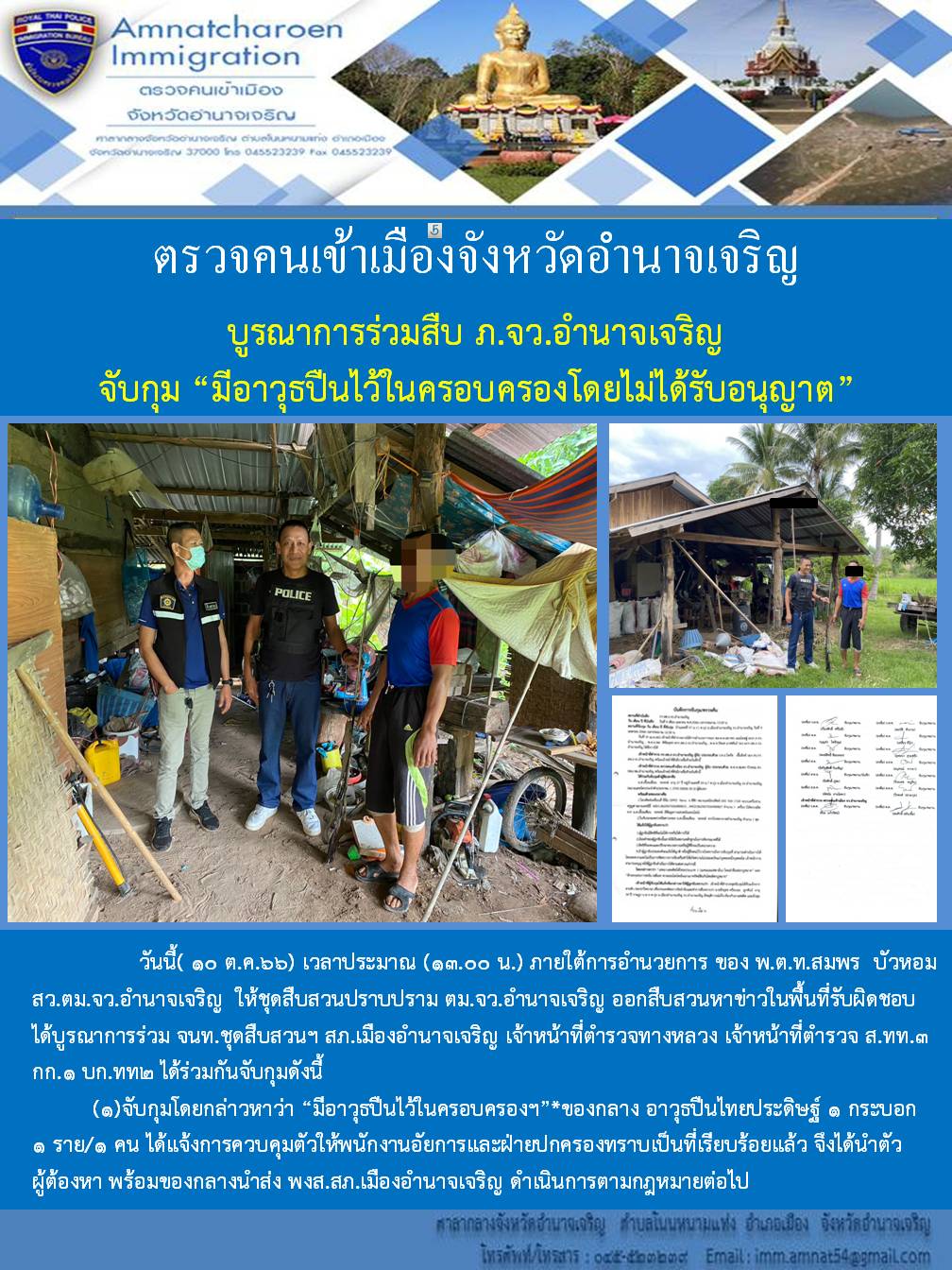              วันที่ ๓๑ ต.ค.๖๖ เวลาประมาณ ๑๔.00 น. ภายใต้การอำนวยการ ของ พ.ต.ท.สมพร บัวหอม   สว.ตม.จว.อำนาจเจริญ  มอบหมายให้ชุดสืบสวนปราบปราม ตม.จว.อำนาจเจริญ ออกสืบสวนข้อเท็จจริง กรณี MISS.ROSSELLA MORO  อายุ ๑๗ ปี สัญชาติ ITALIAN หนังสือเดินทางเลขที่  YB๗๔๑๕๘๕๑     ได้มายื่นคำร้องขอรับการตรวจลงตรา ด้วยเหตุผล นักเรียนรัฐบาล สถานที่ โรงเรียนอำนาจเจริญ ตำบลบ่ง     อ.เมือง จ.อำนาจเจริญ อำนาจเจริญ โดยมีพยาน ๒ คน ได้ให้การว่าคนต่างด้าวดังกล่าว ได้พักอาศัย           และมีพฤติการณ์ตรงตามที่ได้รับอนุญาตได้รับการตรวจลงตราและอนุญาตให้อยู่ต่อพร้อมทั้งได้ประชาสัมพันธ์ข้อกฎหมาย พ.ร.บ.คนเข้าเมือง พ.ศ.๒๕๒๒ ม.๓๗, ม.๓๘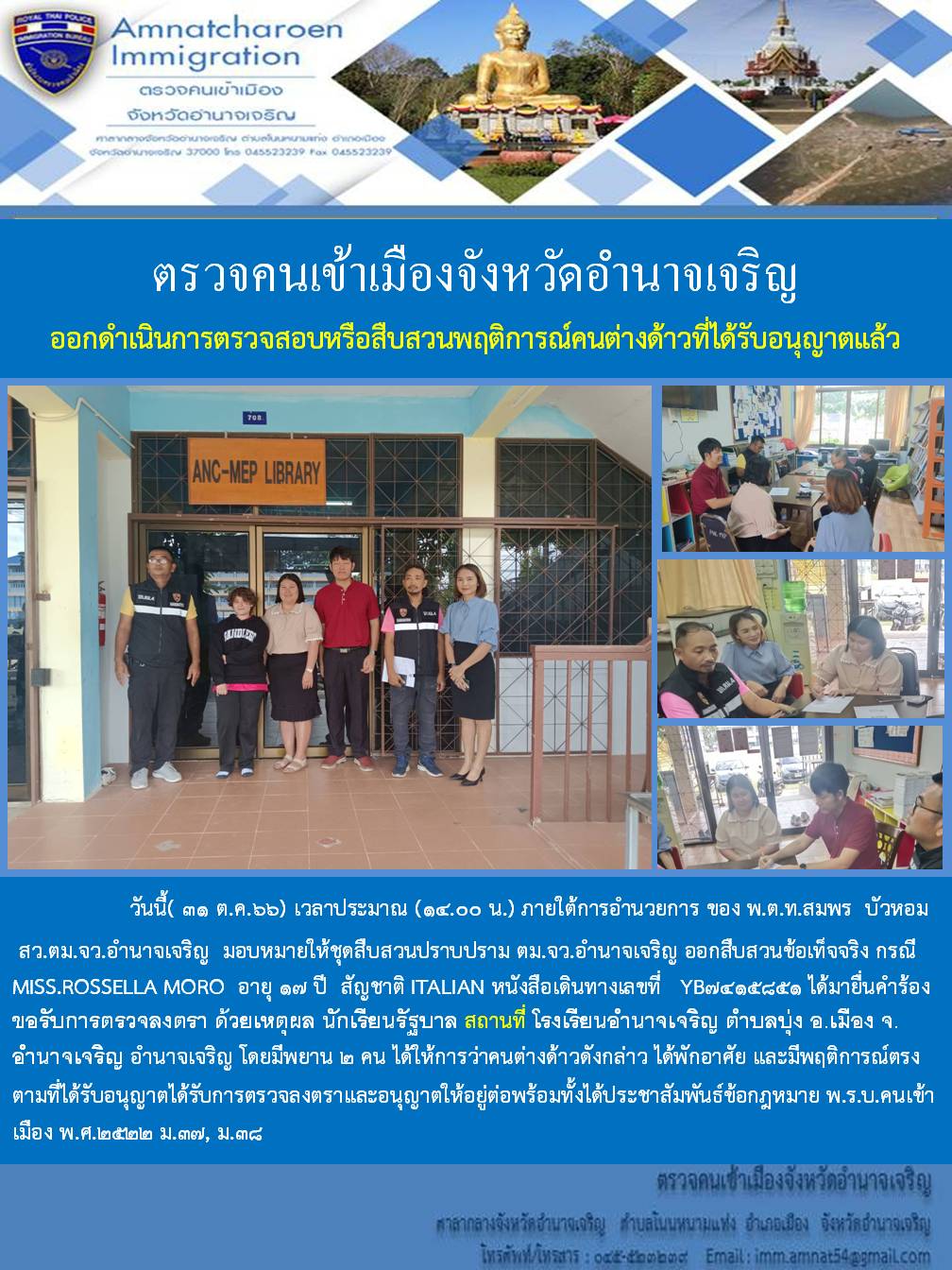 